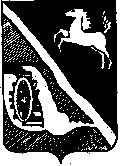 АДМИНИСТРАЦИЯ ШЕГАРСКОГО РАЙОНАТОМСКОЙ ОБЛАСТИП О С Т А Н О В Л Е Н И Е29.09.2016	№ 588с. МельниковоОб утверждении муниципальной программы «Поддержка молодых специалистов на территории Шегарского района на 2017-2019 годы»В соответствии со статьей 179 Бюджетного кодекса Российской Федерации, Постановлением Администрации Шегарского района от 28. 07. 2014 г. № 883 «Об утверждении порядка принятия решений о разработке муниципальных программ муниципального образования «Шегарский район», их формирования и реализации»,ПОСТАНОВЛЯЮ:Утвердить муниципальную программу «Поддержка молодых специалистов на территории Шегарского района на 2017-2019 годы», согласно приложению к данному постановлению.Опубликовать настоящее постановление в районной газете «Шегарский вестник» и разместить на официальном сайте муниципального образования «Шегарский район».Контроль за исполнением настоящего постановления возложить на заместителя Главы Шегарского района по социальной сфере А. Б. Сычева.И. о. Главы Шегарского района	В. П. ЕрмоленкоЮ. А. Читиа21260Приложение к постановлению АдминистрацииШегарского района от 29.09.2016 № 588ПАСПОРТ МУНИЦИПАЛЬНОЙ ПРОГРАММЫВведениеМуниципальная программа «Поддержка молодых специалистов на территории Шегарского района на 2017-2019 годы» разработана для обеспечения квалифицированными кадрами бюджетных учреждений района.Участниками мероприятий муниципальной программы являются основные бюджетные организации района: МКУ «Управление образования Администрации Шегарского района»; МАУК «Культурно-спортивный центр Шегарского района», ОГБУЗ «Шегарская районная больница».В районе 16 общеобразовательных организаций - 10 средних, 2 основных, 4 начальных общеобразовательных  школы. Дошкольное образование представлено 3 муниципальными организациями,   дополнительное образование детей - 2 организациями.Численность педагогических и руководящих работников в общеобразовательных организациях – 235 человек, из них учителей – 184, руководителей – 21. Численность педагогических и руководящих работников в дошкольных образовательных организациях – 34 человека, в организациях дополнительного образования детей – 25 человек (без учета совместителей) и 29 педагогов – совместителей. Средний возраст педагогов составляет более сорока лет.В общеобразовательные организации требуются учителя английского языка, физики, математики, начальных классов, химии, биологии.В ОГБУЗ «Шегарская районная больница» работают 52 врача, 128 средних медицинских работников. Во втором полугодии 2016 года планируется трудоустройство 6 специалистов.Сегодня инфраструктура отрасли культуры представлена муниципальным автономным учреждением культуры «Культурно-спортивный центр Шегарского района», объединяющее 14 Домов культуры в 6 сельских поселениях, МКУК «Шегарская межпоселенческая централизованная библиотечная система», МБОУ ДОД «Шегарская детская школа искусств».На 2017 год вакансий в «Культурно-спортивным центре Шегарского района» не предвидится. В 2018 – 2019 гг. после окончания профессиональных образовательных учреждений, в Шегарский район планируют вернуться 4 молодых специалиста.           Несмотря на то, что вакансий нет, в учреждениях культуры около 40% работают либо специалисты без специального профессионального образования, либо пенсионного и предпенсионного возраста.На основании вышеизложенного Координатор и участники мероприятий Программы считают о целесообразности  разработки муниципальной программы  «Поддержка молодых специалистов на территории Шегарского района на 2017-2019 годы»Разработка Программы осуществляется на основании постановления Администрации Шегарского района от 28.07.2014г. №883 «Об утверждении порядка принятия решений о разработке муниципальных программ муниципального образования «Шегарский район», их формирования и реализации».Реализация программы позволит укомплектовать учреждения социальной сферы: здравоохранения – на 100%; образования – на 75%, культуры и спорта – на 70%.Количество молодых специалистов, планируемых привлечь в учреждения бюджетной сферы:Цели и задачи ПрограммыПрограмма ставит своей целью Обеспечение квалифицированными кадрами учреждений района Задачами Программы являются:создание условий для работы и реализации потенциальных возможностей молодых специалистов;оказание мер социальной поддержки молодым специалистам.3. ПЕРЕЧЕНЬ ПРОГРАММНЫХ МЕРОПРИЯТИЙ МУНИЦИПАЛЬНОЙ ПРОГРАММЫ "Поддержка молодых специалистовна территории Шегарского района на 2017-2019 годы"4.  ПЛАНИРУЕМЫЕ  РЕЗУЛЬТАТЫ РЕАЛИЗАЦИИ МУНИЦИПАЛЬНОЙ ПРОГРАММЫ "Поддержка молодых специалистов на терриитории Шегарского района на период 2017-2019 годы"Наименование муниципальной программы                 Муниципальная программа «Поддержка молодых специалистов на территории Шегарского района на 2017-2019 годы» (далее - Программа) Муниципальная программа «Поддержка молодых специалистов на территории Шегарского района на 2017-2019 годы» (далее - Программа) Муниципальная программа «Поддержка молодых специалистов на территории Шегарского района на 2017-2019 годы» (далее - Программа) Муниципальная программа «Поддержка молодых специалистов на территории Шегарского района на 2017-2019 годы» (далее - Программа)КоординаторЗаместитель Главы Шегарского района по социальной сфере Заместитель Главы Шегарского района по социальной сфере Заместитель Главы Шегарского района по социальной сфере Заместитель Главы Шегарского района по социальной сфере Ответственный исполнитель муниципальной программы  Помощник заместителя Главы Шегарского района по социальной сфере Помощник заместителя Главы Шегарского района по социальной сфере Помощник заместителя Главы Шегарского района по социальной сфере Помощник заместителя Главы Шегарского района по социальной сфере Участники мероприятий муниципальной программыМКУ «Управление образования Администрации Шегарского района»; МАУК «Культурно-спортивный центр Шегарского района», ОГБУЗ «Шегарская районная больница»МКУ «Управление образования Администрации Шегарского района»; МАУК «Культурно-спортивный центр Шегарского района», ОГБУЗ «Шегарская районная больница»МКУ «Управление образования Администрации Шегарского района»; МАУК «Культурно-спортивный центр Шегарского района», ОГБУЗ «Шегарская районная больница»МКУ «Управление образования Администрации Шегарского района»; МАУК «Культурно-спортивный центр Шегарского района», ОГБУЗ «Шегарская районная больница»Цель муниципальной    
программы                   Обеспечение квалифицированными кадрами учреждений района  Обеспечение квалифицированными кадрами учреждений района  Обеспечение квалифицированными кадрами учреждений района  Обеспечение квалифицированными кадрами учреждений района Задачи муниципальной    
программы                   - оказание мер социальной поддержки молодым специалистам; - создание условий для работы и реализации потенциальных возможностей молодых специалистов. - оказание мер социальной поддержки молодым специалистам; - создание условий для работы и реализации потенциальных возможностей молодых специалистов. - оказание мер социальной поддержки молодым специалистам; - создание условий для работы и реализации потенциальных возможностей молодых специалистов. - оказание мер социальной поддержки молодым специалистам; - создание условий для работы и реализации потенциальных возможностей молодых специалистов.Сроки реализации           
муниципальной программы   2017-2019 годы 2017-2019 годы 2017-2019 годы 2017-2019 годыИсточники финансирования   
муниципальной программы, 
в том числе по годам (прогноз):      Расходы (тыс. рублей)                                  Расходы (тыс. рублей)                                  Расходы (тыс. рублей)                                  Расходы (тыс. рублей)                                  Источники финансирования   
муниципальной программы, 
в том числе по годам (прогноз):      Всего 2017 год 2018 год (прогноз)2019 год (прогноз)Всего: в том числе 625 625 630Средства  бюджета муниципального района 625 625 630Средства областного бюджета (по согласованию)        
  - - -Средства федерального бюджета (по согласованию)   - - -Другие источники   (по согласованию)           - - -Планируемые результаты     
реализации муниципальной
программы                   К 2019 году количество привлеченных молодых специалистов для работы в учреждениях: образования -  12 человек; здравоохранения – 14 человек; культуры и спорта – 4 человека. К 2019 году количество привлеченных молодых специалистов для работы в учреждениях: образования -  12 человек; здравоохранения – 14 человек; культуры и спорта – 4 человека. К 2019 году количество привлеченных молодых специалистов для работы в учреждениях: образования -  12 человек; здравоохранения – 14 человек; культуры и спорта – 4 человека. К 2019 году количество привлеченных молодых специалистов для работы в учреждениях: образования -  12 человек; здравоохранения – 14 человек; культуры и спорта – 4 человека.Отрасль2017 г.2018 г.2019г.Образование444Здравоохранение644Культура-22N ппНаименование мероприятия Ресурсное обеспечениетыс. руб. Ресурсное обеспечениетыс. руб. Ресурсное обеспечениетыс. руб. Ресурсное обеспечениетыс. руб. Ресурсное обеспечениетыс. руб.Сроки выполненияИсполнитель (получатель денежных средств)Ожидаемый непосредственный результатN ппНаименование мероприятиявсегов том числе в том числе в том числе в том числе Сроки выполненияИсполнитель (получатель денежных средств)Ожидаемый непосредственный результатN ппНаименование мероприятиявсегоФБОБ МБЧастные инвестицииСроки выполненияИсполнитель (получатель денежных средств)Ожидаемый непосредственный результат1Оказание мер социальной поддержки молодым специалистам1.1.Разработка Положения о порядке и условиях социальной поддержки молодых специалистов, работающих в учреждениях образования, здравоохранения, культуры и спорта Шегарского района-----Январь2017 г.МКУ «Администрация Шегарского района» Положение о порядке и условиях социальной поддержки молодых специалистов, работающих в учреждениях образования, здравоохранения, культуры и спорта Шегарского района1.2.Ежемесячная стипендия600,0--600,0-2017 годМолодые специалистыукомплектовать к 2019 году квалифицированными кадрами учреждения Шегарского района: здравоохранение – 100%; образование – 75%, культура и спорт – 70%.1.2.Ежемесячная стипендия600,0--600,0-2018 год (прогноз)Молодые специалистыукомплектовать к 2019 году квалифицированными кадрами учреждения Шегарского района: здравоохранение – 100%; образование – 75%, культура и спорт – 70%.1.2.Ежемесячная стипендия600,0--600,0-2019 год (прогноз)Молодые специалистыукомплектовать к 2019 году квалифицированными кадрами учреждения Шегарского района: здравоохранение – 100%; образование – 75%, культура и спорт – 70%.2Создание условий для работы и реализации потенциальных возможностей молодых специалистов 2.1.Методическая поддержка молодым специалистам в период профессионального становления-----2017-2019гг.МКУ «Управление образования», ОГБУЗ «Шегарская районная больница», МАУК «Культурно-спортивный центр Шегарского района»Оказание методической помощи всем привлеченным молодым специалистам2.2.Внеочередное предоставление мест в дошкольные образовательные учреждения-----2017-2019гг.МКУ «Администрация Шегарского района»Предоставление мест в дошкольных образовательных учреждениях детям молодых специалистов (по мере необходимости)2.3Проведение конкурса «Мы - молодые»25,0--25,0-2017 годМКУ «Администрация Шегарского района»Приобретение подарков для участников конкурса2.3Проведение конкурса «Мы - молодые»25,0--25,0-2018 год (прогноз)МКУ «Администрация Шегарского района»Приобретение подарков для участников конкурса2.3Проведение конкурса «Мы - молодые»30,0--30,0-2019 год (прогноз)МКУ «Администрация Шегарского района»Приобретение подарков для участников конкурсаИТОГО 1880,0--1880,0-ххх N 
п/пЗадачи,     
направленные
на достижение
целиКоличественные  и/или качественные  
целевые показатели, характеризующие
достижение   целей и решение
задачЕдиница 
измеренияИсточник  информации для расчётаБазовое     
значение     
показателя  
(на начало  
реализации)Планируемое значение показателя по годам реализацииПланируемое значение показателя по годам реализацииПланируемое значение показателя по годам реализации N 
п/пЗадачи,     
направленные
на достижение
целиКоличественные  и/или качественные  
целевые показатели, характеризующие
достижение   целей и решение
задачЕдиница 
измеренияИсточник  информации для расчётаБазовое     
значение     
показателя  
(на начало  
реализации)2017год2018 год2019 год1234567891.Оказание мер социальной поддержки молодым специалистамКоличество молодых специалистов привлеченных для работы в учреждения образованияЧел.44441.Оказание мер социальной поддержки молодым специалистамКоличество молодых специалистов привлеченных для работы в учреждения здравоохраненияЧел.66441.Оказание мер социальной поддержки молодым специалистам Количество молодых специалистов привлеченных для работы в учреждения культуры и спортаЧел.__222.Создание условий для работы и реализации потенциальных возможностей молодых специалистовПриобретение подарков для участников конкурса «Мы - молодые»  Шт.5555